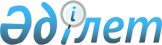 О внесении изменения в решение Уилского районного маслихата от 17 августа 2020 года № 425 "Об определении размера и порядка оказания жилищной помощи в Уилском районе"
					
			Утративший силу
			
			
		
					Решение Уилского районного маслихата Актюбинской области от 21 декабря 2023 года № 97. Зарегистрировано Департаментом юстиции Актюбинской области 28 декабря 2023 года № 8479. Утратило силу решением Уилского районного маслихата Актюбинской области от 28 марта 2024 года № 124
      Сноска. Утратило силу решением Уилского районного маслихата Актюбинской области от 28.03.2024 № 124 (вводится в действие со дня его первого официального опубликования).
      Уилский районный маслихат РЕШИЛ:
      1. Внести в решение Уилского районного маслихата "Об определении размера и порядка оказания жилищной помощи в Уилском районе" от 17 августа 2020 года № 425 (зарегистрированое в Реестре государственной регистрации нормативных правовых актов под № 7343) следующее изменение:
      в Размере и порядке оказания жилищной помощи в Уилском районе, определенным указанным решением:
      подпункт 10) пункта 11 изложить в новой редакции:
      "10) Выплата компенсации повышения тарифов абонентской платы за оказание услуг телекоммуникации социально-защищаемым гражданам устанавливается в соответствии с Приказом Министра цифрового развития, инноваций и аэрокосмической промышленности Республики Казахстан от 28 июля 2023 года № 295/НҚ "Об определении размера и утверждении Правил компенсации повышения тарифов абонентской платы за оказание услуг телекоммуникаций социально защищаемым гражданам" (зарегистрированное в Реестре государственной регистрации нормативных правовых актов под № 33200).".
      2. Настоящее решение вводится в действие по истечении десяти календарных дней после дня его первого официального опубликования.
					© 2012. РГП на ПХВ «Институт законодательства и правовой информации Республики Казахстан» Министерства юстиции Республики Казахстан
				
      Председатель Уилского районного маслихата 

С. Займолдин
